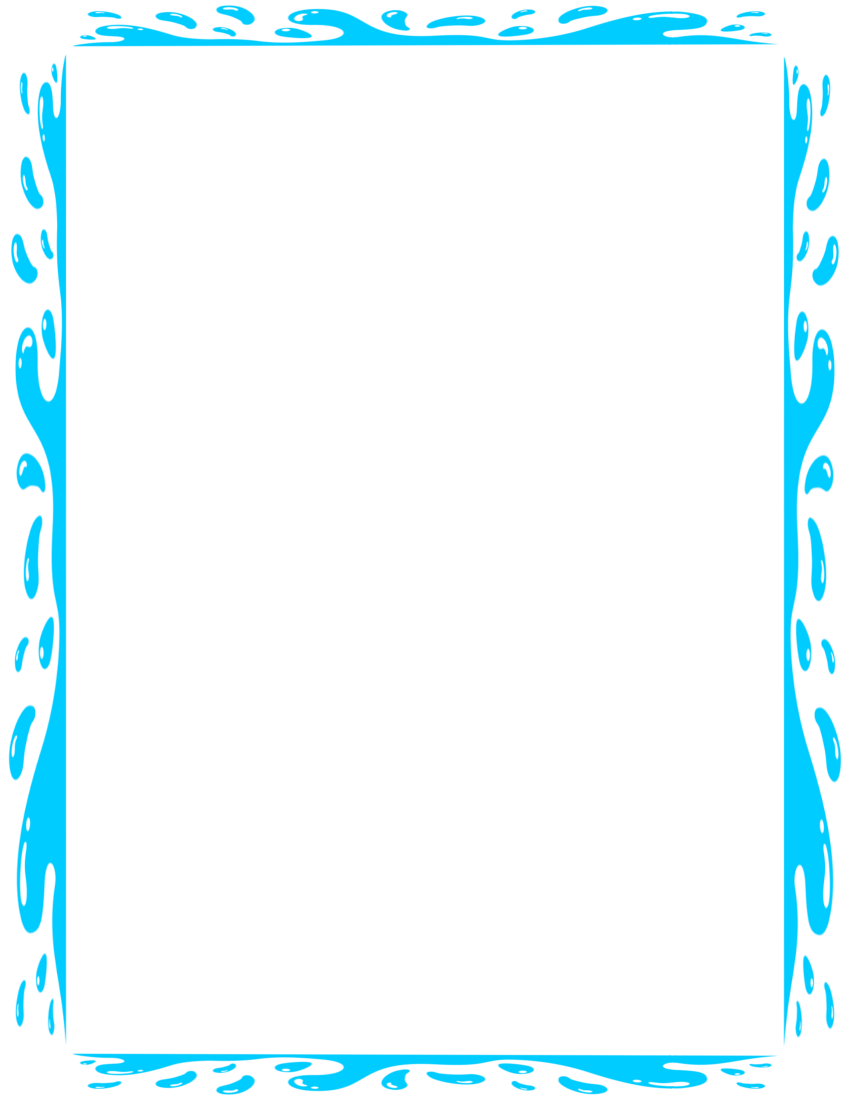          	    LEHY ANNUAL BANQUET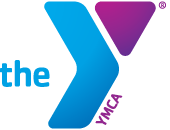 		FRIDAY, MARCH 29, 2019		5:30-9:30PITKINS COMMUNITY CENTER30 GREENFIELD STREET, WETHERSFIELDJoin us for dinner followed by Senior Recognition, Team Awards and the Annual LEHY Slide Show!Cost: $15.00 per person (Free for Graduating Senior Swimmers)  Make checks payable to: East Hartford YMCARSVP by March 14Please return form to: Brenda Ballard-DePinto, 15 Westwood Dr., Wethersfield, CT 06019ORAlanna DePinto (at the high school swim practices)________________________________________________________________________Swimmer’s First & Last NameSwimmers Age GroupCircle OneSwimmers Age GroupCircle OneCost: $15 Graduating Seniors: FREESenior9-12$13 and up8/under  $Senior9-12$13 and up8/under  $Senior9-12$13 and up8/under  $Other at $15.00/person ____Total Non-SwimmersTotal Non-Swimmers$Check #Check Amount:Check Amount:$